lp.Nr inwentarzowyAutorRok wydanialp.Nr inwentarzowyTytułWydawca1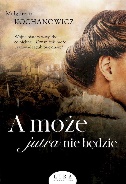 62176Kochanowicz, Małgorzata2021.162176A może jutra nie będzie /Wydawnictwo Lira,2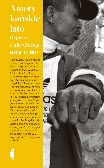 62177Kotlowitz, Alex2021.262177Amerykańskie lato :Wydawnictwo Czarne,3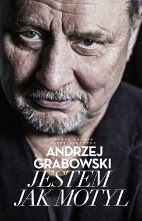 62178Grabowski, Andrzej2020.362178Jestem jak motyl /Wydawnictwo Agora,4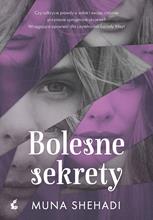 62180Shehadi, Muna2021.462180Bolesne sekrety /Wydawnictwo Sonia Draga,5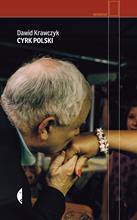 62181Krawczyk, Dawid2021.562181Cyrk polski /Wydawnictwo Czarne,6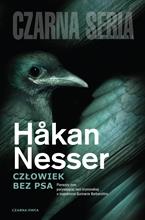 62182Nesser, Håkan2021.662182Człowiek bez psa.Czarna Owca,7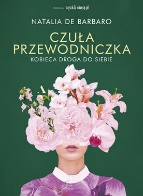 62183Barbaro, Natalia2021.762183Czuła przewodniczkaAgora,8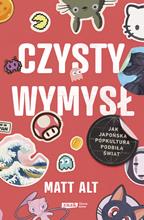 62184Alt, Matt2021.862184Czysty wymysł :Znak Litera Nova,9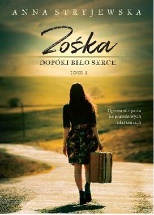 62186Stryjewska, Anna2020.962186Dopóki biło serce /Szara Godzina,10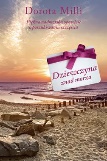 62187Milli, Dorota2021.1062187Dziewczyna znad morza /Filia,11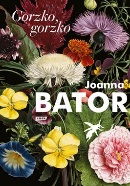 62191Bator, Joanna2020.1162191Gorzko, gorzko /Wydawnictwo Znak,12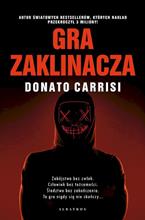 62192Carrisi, Donato2021.1262192Gra zaklinacza /Wydawnictwo Albatros,13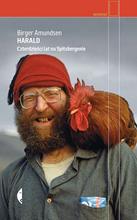 62193Amundsen, Birger2021.1362193Harald :Wydawnictwo Czarne,14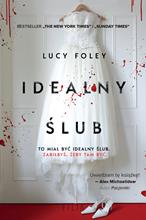 62194Foley, Lucy2021.1462194Idealny ślub /Filia,15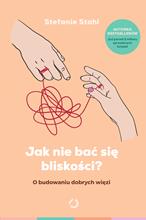 62195Stahl, Stefanie2021.1562195Jak nie bać się bliskości? :Otwarte,16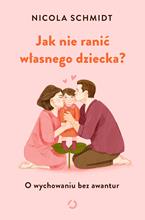 62196Schmidt, Nicola2021.1662196Jak nie ranić własnego dziecka? :Otwarte,17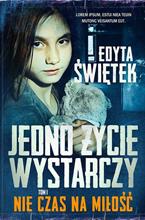 62197Świętek, Edytacopyright 2021.1762197Jedno życie wystarczy /Skarpa Warszawska,18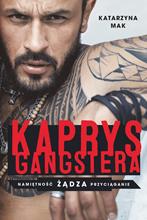 62198Mak, Katarzyna2021.1862198Kaprys gangstera /Lipstick Books,19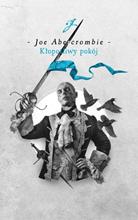 62199Abercrombie, Joe2021.1962199Kłopotliwy pokój /Wydawnictwo Mag,20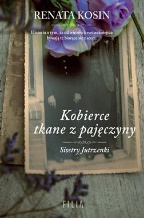 62200Kosin, Renata2021.2062200Kobierce tkane z pajęczyny /Filia,21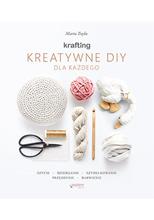 62201Tręda, Martacopyright 2021.2162201Krafting :Helion ;22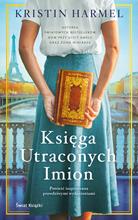 62202Harmel, Kristin2021.2262202Księga utraconych imion /Świat Książki,23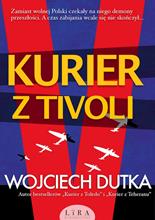 62204Dutka, Wojciech2021.2362204Kurier z Tivoli /Wydawnictwo Lira,24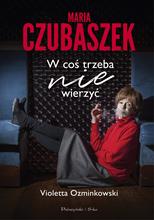 62210Ozminkowski, Violetta.2021.2462210Maria Czubaszek :Prószyński i S-ka- Prószyński Media,25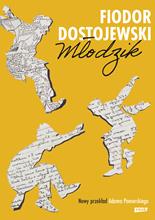 62212Dostojewski, Fiodor2021.2562212Młodzik /Wydawnictwo Znak,26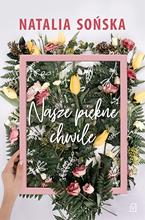 62214Sońska, Nataliacopyright 2021.2662214Nasze piękne chwile /Czwarta Strona - Grupa Wydawnictwa Poznańskiego,27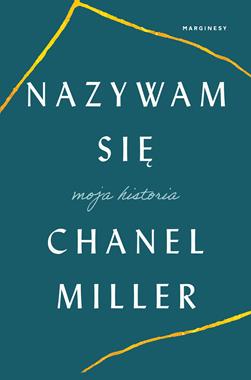 62215Miller, Chanel2021.2762215Nazywam się :Marginesy,28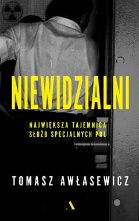 62217Awłasewicz, Tomasz2021.2862217Niewidzialni :Wydawnictwo Agora,29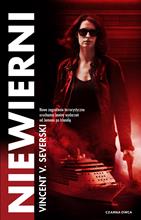 62218Severski, Vincent V.2020.2962218Niewierni /Wydawnictwo Czarna Owca,30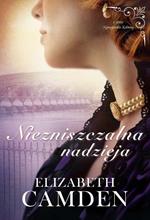 62219Camden, Elizabeth2021.3062219Niezniszczalna nadzieja /Dreams Wydawnictwo Lidia Miś-Nowak,31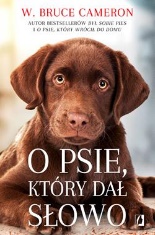 62220Cameron, W. Bruce2021.3162220O psie, który dał słowo /Wydawnictwo Kobiece,32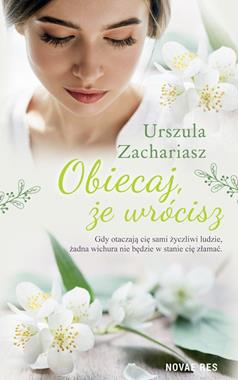 62223Zachariasz, Urszula© 2021.3262223Obiecaj, że wrócisz /Novae Res,33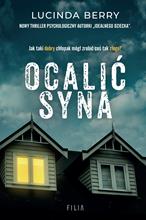 62224Berry, Lucinda2021.3362224Ocalić syna /Wydawnictwo Filia,34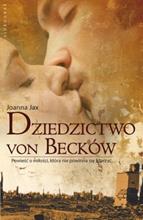 62231Jax, Joanna20213462231Dziedzictwo von Becków /Videograf,35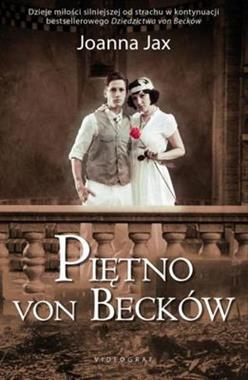 62232Jax, Joanna2021.3562232Piętno von Becków /Videograf,36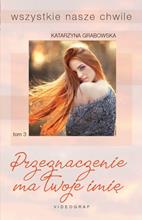 62234Grabowska, Katarzyna2021.3662234Przeznaczenie ma twoje imię /"Videograf",37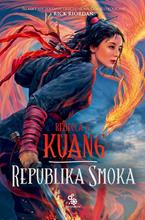 62236Kuang, Rebecca F.2020.3762236Republika Smoka /Fabryka Słów,38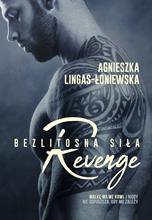 62237Lingas-Łoniewska, Agnieszka2021.3862237Revenge /Burda Media,39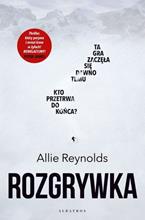 62238Reynolds, Allie2021.3962238Rozgrywka /Albatros,40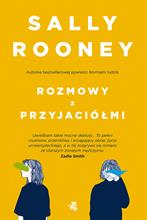 62239Rooney, Sally2021.4062239Rozmowy z przyjaciółmi /Wydawnictwo WAB,41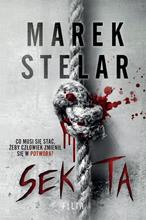 62243Stelar, Marek2021.4162243Sekta /Filia,42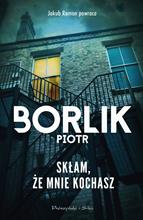 62244Borlik, Piotr2021.4262244Skłam, że mnie kochasz /Prószyński i S-ka,43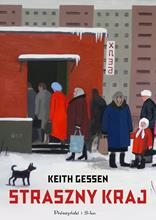 62245Gessen, Keith2021.4362245Straszny kraj /Prószyński i S-ka - Prószyński Media,44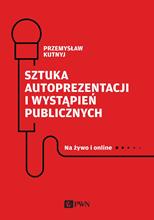 62247Kutnyj, Przemysław.2021.4462247Sztuka autoprezentacji i wystąpień publicznych :Wydawnictwo Naukowe PWN,45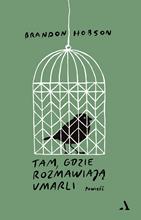 62249Hobson, Brandon2021.4562249Tam, gdzie rozmawiają umarli :Wydawnictwo Agora,46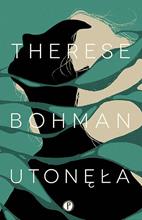 62252Bohman, Therese2021.4662252Utonęła /Wydawnictwo Pauza,47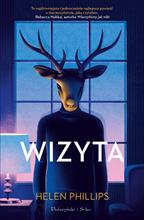 62255Phillips, Helen2021.4762255Wizyta /Prószyński i S-ka- Proszyński Media,48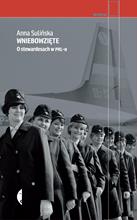 62256Sulińska, Anna2020.4862256Wniebowzięte :Wydawnictwo Czarne49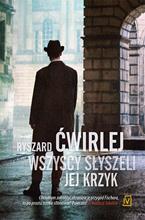 62257Ćwirlej, Ryszardcopyright 2021.4962257Wszyscy słyszeli jej krzyk /Czwarta Strona - Grupa Wydawnictwa Poznańskiego,50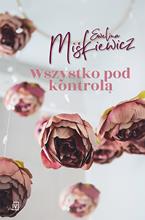 62258Miśkiewicz, Ewelinacopyright 2021.5062258Wszystko pod kontrolą /Czwarta Strona,51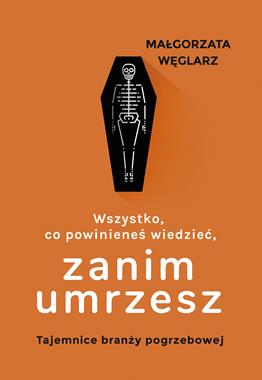 62259Węglarz, Małgorzata20215162259Wszystko co powinieneś wiedzieć, zanim umrzesz :Muza Warszawskie Wydawnictwo Literackie,52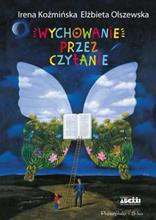 62260Koźmińska, Irena2019.5262260Wychowanie przez czytanie /Fundacja ABCXXI Cała Polska Czyta Dzieciom,53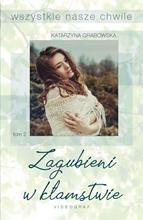 62262Grabowska, Katarzyna2020.5362262Zagubieni w kłamstwie /Videograf,54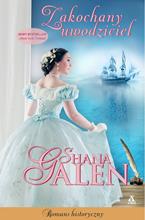 62264Galen, Shana2021.5462264Zakochany uwodziciel /Amber,55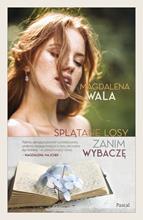 62265Wala, Magdalena2021.5562265Zanim wybaczę /Pascal,56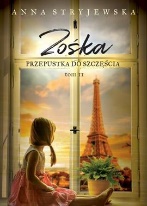 62266Stryjewska, Anna2021.5662266Przepustka do szczęścia /Wydawnictwo Szara Godzina,57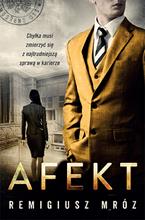 62268Mróz, Remigiuszcopyright 2021.5762268Afekt /Czwarta Strona - Grupa Wydawnictwa Poznańskiego,58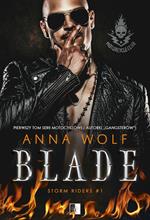 62271Wolf, Anna2021.5862271Blade /Niezwykłe,59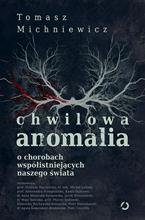 62272Michniewicz, Tomasz2020.5962272Chwilowa anomalia :Otwarte,60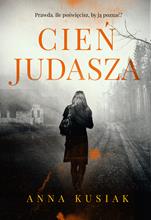 62273Kusiak, Annacopyright 2021.6062273Cień judasza /Zysk i S-ka Wydawnictwo,61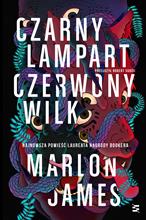 62274James, Marlon2021.6162274Czarny Lampart, Czerwony Wilk /Echa,62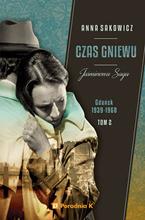 62275Sakowicz, Annacopyright 2021.6262275Czas gniewu :Poradnia K,63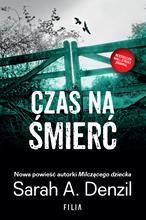 62276Denzil, Sarah A.2021.6362276Czas na śmierć /Wydawnictwo Filia,64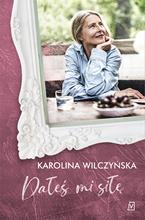 62277Wilczyńska, Karolinacopyright 2021.6462277Dałeś mi siłę /Czwarta Strona - Grupa Wydawnictwa Poznańskiego,65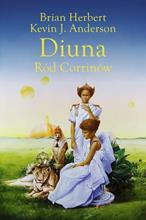 62278Herbert, Brian2021.6562278Diuna :Dom Wydawniczy Rebis,66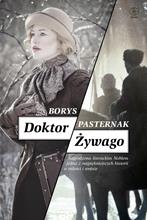 62279Pasternak, Boris2020.6662279Doktor Żywago /Dom Wydawniczy Rebis,67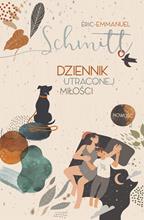 62280Schmitt, Eric-Emmanuel2021.6762280Dziennik utraconej miłości /Znak Litera Nova - Społeczny Instytut Wydawniczy Znak,68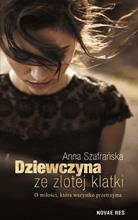 62281Szafrańska, Annacopyright 2017.6862281Dziewczyna ze złotej klatki /Wydawnictwo Novae Res,69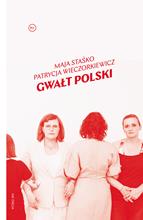 62287Staśko, Maja2020.6962287Gwałt polski /Wydawnictwo Krytyki Politycznej,70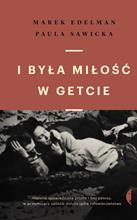 62288Edelman, Marek2021.7062288I była miłość w getcie /Wydawnictwo Czarne,71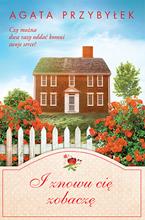 62290Przybyłek, Agata.copyright 2021.7162290I znowu Cię zobaczę /Czwarta Strona - Grupa Wydawnictwa Poznańskiego,72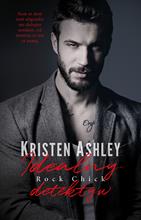 62291Ashley, Kristen2021.7262291Rock Chick :Wydawnictwo Akurat,73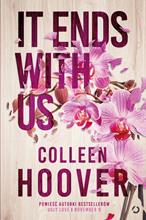 62293Hoover, Colleen2021.7362293It ends with us /Wydawnictwo Otwarte,74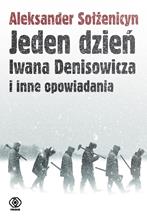 62294Sołżenicyn, Aleksandr2021.7462294Jeden dzień Iwana Denisowicza i inne opowiadania /Dom Wydawniczy Rebis,75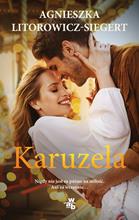 62298Litorowicz-Siegert, Agnieszka.2021.7562298Karuzela /W.A.B. - Grupa Wydawnicza Foksal,76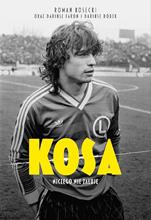 62299Kosecki, Roman2020.7662299Kosa :Ringier Axel Springer Polska,77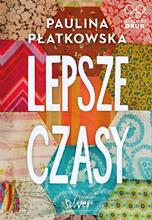 62300Płatkowska, Paulina2021.7762300Lepsze czasy/Silver Oficyna Wydawnicza,78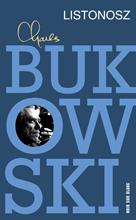 62301Bukowski, Charles2020.7862301Listonosz /Noir sur Blanc,79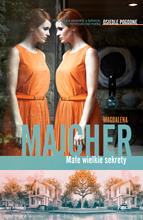 62302Majcher, Magdalena2021.7962302Małe wielkie sekrety /Pascal,80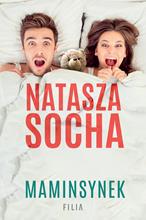 62303Socha, Natasza2021.8062303Maminsynek /Filia,81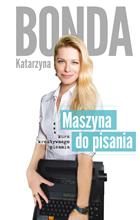 62304Bonda, Katarzyna2018.8162304Maszyna do pisania :Warszawskie Wydawnictwo Literackie Muza,82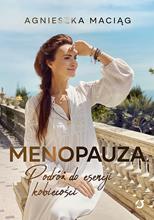 62305Maciąg, Agnieszka2020.8262305Menopauza :Otwarte,83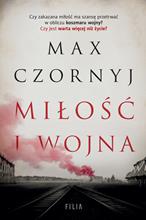 62307Czornyj, Maksymilian2021.8362307Miłość i wojna /Wydawnictwo Filia,84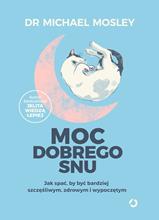 62309Mosley, Michael2021.8462309Moc dobrego snu :Otwarte,85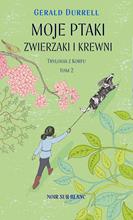 62310Durrell, Geraldcopyright 2020.8562310Moje ptaki, zwierzaki i krewni /Noir sur Blanc,86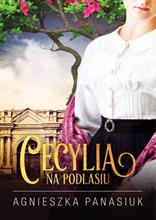 62311Panasiuk, Agnieszka Weronika2021.8662311Cecylia /Wydawnictwo Szara Godzina,87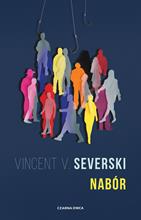 62312Severski, Vincent V.copyright 2021.8762312Nabór /Wydawnictwo Czarna Owca,88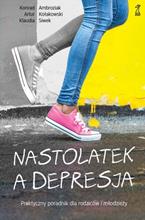 62314Ambroziak, Konrad2018.8862314Nastolatek a depresja :Gdańskie Wydawnictwo Psychologiczne,89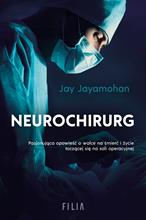 62317Jayamohan, Jay2021.8962317Neurochirurg /Filia,90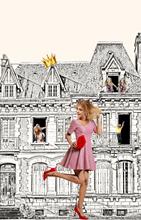 62318Arczyńska, Zuzannacopyright 2021.9062318Niania lekkich obyczajów /Wydawnictwo Dlaczemu,91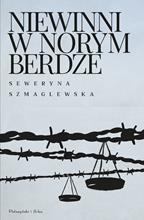 62319Szmaglewska, Seweryna2020.9162319Niewinni w Norymberdze /Prószyński i S-ka,92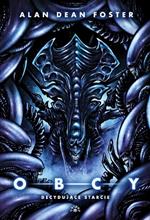 62323Foster, Alan Deanpaździernik 2019.9262323Obcy /Vesper,93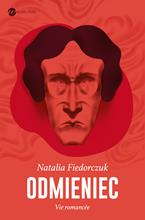 62324Fiedorczuk, Nataliacopyright 2021.9362324Odmieniec :Wielka Litera,94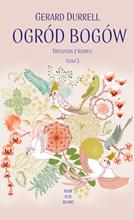 62325Durrell, Gerald2021.9462325Ogród bogów /Noir sur Blanc,95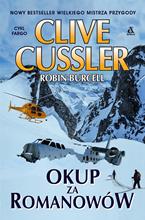 62326Cussler, Clive2020.9562326Okup za Romanowów /Amber,96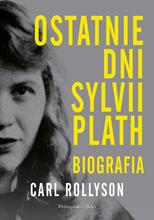 62329Rollyson, Carl Edmund2021.9662329Ostatnie dni Sylvii Plath :Prószyński i S-ka,97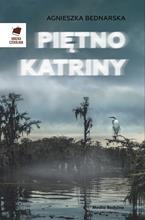 62331Bednarska, Agnieszka2021.9762331Piętno Katriny /Media Rodzina,98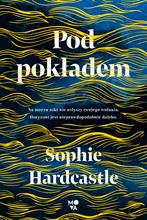 62332Hardcastle, Sophie2021.9862332Pod pokładem /Wydawnictwo Kobiece,99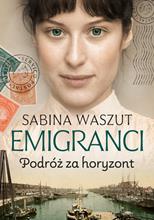 62333Waszut, Sabina2021.9962333Podróż za horyzont /Książnica,100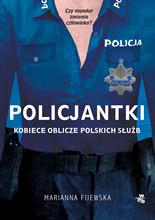 62334Fijewska, Marianna2021.10062334Policjantki :Wydawnictwo W.A.B. - Grupa Wydawnicza Foksal,101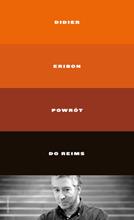 62336Eribon, Didier2019.10162336Powrót do Reims /Wydawnictwo Karakter,102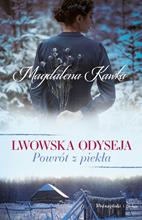 62337Kawka, Magdalena2021.10262337Powrót z piekła /Prószyński Media,103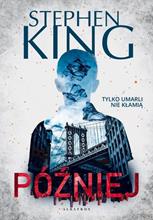 62338King, Stephen2021.10362338Później /Albatros,104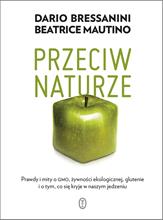 62339Przeciw naturze :2021.10462339Przeciw naturze :Wydawnictwo Literackie,105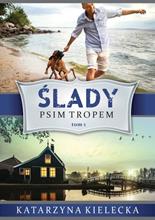 62341Kielecka, Katarzyna2021.10562341Psim tropem /Wydawnictwo Szara Godzina,106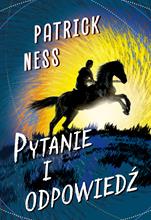 62342Ness, Patrickcopyright © 2021.10662342Pytanie i odpowiedź /Zysk i S-ka Wydawnictwo,107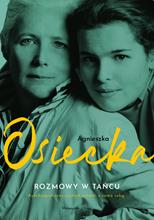 62343Osiecka, Agnieszka2021.10762343Rozmowy w tańcu /Prószyński i S-ka,108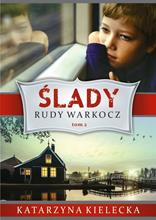 62344Kielecka, Katarzyna2021.10862344Rudy warkocz /Wydawnictwo Szara Godzina,109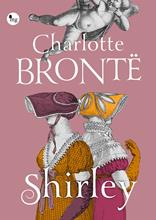 62346Bronte, Charlottecopyright 2021.10962346Shirley /Wydawnictwo MG,110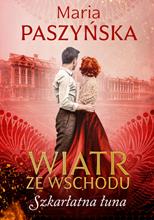 62352Paszyńska, Mariacopyright 2021.11062352Szkarłatna łuna /Książnica - Oddział Publicat,111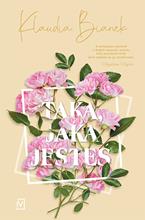 62354Bianek, Klaudia2021.11162354Taką, jaka jesteś /Czwarta Strona - Grupa Wydawnictwa Poznańskiego,112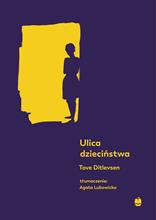 62356Ditlevsen, Tove2021.11262356Ulica dzieciństwa /Wydawnictwo Marpress,113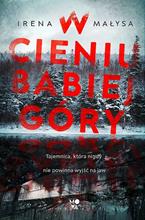 62357Małysa, Irena2021.11362357W cieniu Babiej Góry /Mova - Wydawnictwo Kobiece,114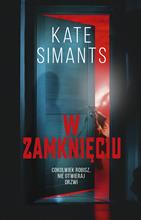 62358Simants, Kate2021.11462358W zamknięciu /Muza Warszawskie Wydawnictwo Literackie,115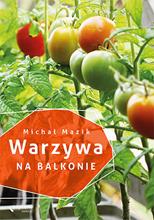 62359Mazik, Michałcopyright 2021.11562359Warzywa na balkonie /Helion SA,116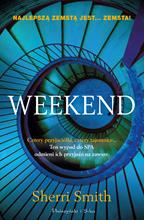 62360Smith, Sherri2021.11662360Weekend /Prószyński i S-ka,117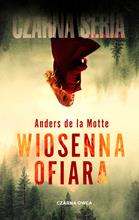 62363De la Motte, Anderscopyright 2021.11762363Wiosenna ofiara /Wydawnictwo Czarna Owca,118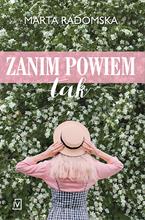 62367Radomska, Marta2021.11862367Zanim powiem tak /Czwarta Strona - Grupa Wydawnictwa Poznańskiego,119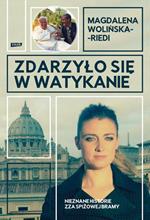 62368Wolińska-Riedi, Magdalena2020.11962368Zdarzyło się w Watykanie :Wydawnictwo Znak,120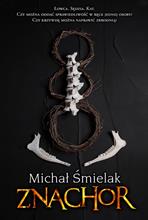 62369Śmielak, Michał2021.12062369Znachor /Wydawnictwo Initium,121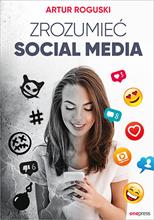 62370Roguski, Arturcopyright 2020.12162370Zrozumieć social media /Onepress - Wydawnictwo Helion,